Publicado en Ciudad de México el 03/09/2018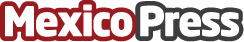 Manejo de Crisis, actual activo de las empresas"Cuando un escándalo o problema de reputación alcanza a una empresa o firma, la mejor manera de resolverlo es enfrentarlo y asumir las responsabilidades": Jorge Aguilar, Socio Director de FWD. Los temas ligados a la reputación pueden ser mucho más importantes que los financieros u operativos, aseguró el experto. Explican los seis pasos para prevenir una crisis digital
Datos de contacto:FWD CONSULTORES SCNota de prensa publicada en: https://www.mexicopress.com.mx/manejo-de-crisis-actual-activo-de-las-empresas_1 Categorías: Comunicación Marketing E-Commerce Recursos humanos Ciudad de México http://www.mexicopress.com.mx